Dossier Floriade 2012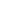 De wereldtuinbouwtentoonstelling Floriade is een initiatief van de Nederlandse Tuinbouwraad en vindt sinds 1960 elke tien jaar plaats. 
Eerder vond de Floriade plaats in Rotterdam (1960), Amsterdam (1972 en 1982), Den Haag/Zoetermeer (1992) en Haarlemmermeer (2002). 
Noord-Limburg meldt zich in maart 2002 officieel aan voor de organisatie van de Floriade in 2012.mei 2002
De regio Noord-Limburg wil bij haar kandidatuur voor de Floriade in 2012 niet samenwerken met de regio Westelijke Mijnstreek, die ook een kandidatuur overweegt. De provincie Limburg en de Limburgse Land- en Tuinbouw Bond (LLTB) dringen niettemin aan op overleg tussen beide regio's.

juni 2002
De gemeenten Venray, Horst aan de Maas, Venlo en Helden trekken gezamenlijk 180.000 euro uit voor de vooraanmelding voor de Floriade. Het gaat om een voorfinanciering; gehoopt wordt dat het gewest dat geld later terugbetaalt uit de subsidiepot Fonds Regionale Ontwikkeling.

juli 2002
Gedeputeerde Staten van Limburg steunen de Noord-Limburgse kandidatuur voor de organisatie van de Floriade 2012. Daarmee verkiest de provincie de kandidatuur van deze regio boven een eventuele aanmelding van Zuid-Limburg. Of die regio de aanmelding doorzet, is onzeker.
GS zijn ”in beginsel” bereid zo'n 7,5 miljoen euro op tafel te leggen voor een Noord-Limburgse Floriade. Dat betekent dat een aanvraag van Zuid-Limburg, als die nog komt, geen steun kan krijgen. 

augustus 2002
Sittard-Geleen ziet af van een kandidaatstelling voor de organisatie van de Floriade 2012. Tegelijk heeft de gemeente haar steun toegezegd aan Noord-Limburg, dat haar zinnen heeft gezet op het binnenhalen van de grootschalige tuinbouwtentoonstelling.

oktober 2002
Door tegenvallende bezoekersaantallen heeft de tuinbouwwereldtentoonstelling Floriade 2002 de gemeente Haarlemmermeer opgescheept met een verlies van acht miljoen euro. 

november 2002
Als Limburg erin slaagt de Floriade in 2012 naar deze provincie te halen, wordt dat internationale evenement gehouden op het toekomstige bedrijvenpark Tradeport Noord op de grens van Venlo en Horst aan de Maas. Als de Floriade naar Limburg komt in 2012, legt de provincie daar zo'n tien miljoen euro voor op tafel. De gemeenten Venlo, Venray, Horst aan de Maas en Helden passen samen eenzelfde bedrag bij. De totale kosten voor het evenement worden geschat op veertig miljoen euro.

maart 2003
Rijksbouwmeester Jo Coenen gaat het Floriade-terrein ontwerpen.

december 2003
Gennep wil zich aansluiten bij de vier Noord-Limburgse gemeenten die zich kandidaat hebben gesteld om de wereldtuinbouwtentoonstelling Floriade in 2012 te organiseren. Gennep wil ook meebetalen aan de voorbereidingen voor het evenement.

juni 2004
De regio Venlo kan blijven hopen op de organisatie van de Floriade in 2012. Na een eerste selectie is de regio samen met Rotterdam, Arnhem en de Drechtsteden (Dordrecht, Zwijndrecht, Alblasserdam, de Hoeksche Waard en Hendrik-Ido-Ambacht ) overgebleven als kandidaat-stad. De Nederlandse Tuinbouw Raad (NTR) heeft drie andere kandidaten afgewezen: Amsterdam-Noord, Tilburg en Noord-West 8 (Heerhugowaard). 

september 2004
Een selecte groep 'deskundigen'komt op de proppen met het voor een Innovatoren in Horst aan de Maas. Deze komt op de kruising van de A67 en A73. Beide autowegen lopen onder dit vier etages tellende hoofdgebouw van de Floriade 2012 door. Er zijn restaurants in gevestigd, conferentieruimten en plekken waar gewerkt wordt. De bovenste etage is bedoeld om bezoekers te ontvangen en biedt een ruim uitzicht over het gebied. 

oktober 2004
Na het wegvallen van Rotterdam als kandidaat is de kans dat de Floriade 2012 aan de regio Venlo wordt toegewezen gestegen tot 50 procent. De regio Rotterdam heeft afgehaakt omdat zij de financiële risico's te groot vindt. Om uit de kosten (honderd miljoen euro) te komen, zouden er in 2012 drie miljoen betalende bezoekers moeten komen. Ook Arnhem strekt zijn kandidatuur in.
Als de Drechtsteden ook hun kandidatuur intrekken, gaat de Floriade 2012 definitief naar Venlo.

november 2004
Venlo en omstreken wordt door het ministerie van VROM benoemd tot Greenport, een van de vijf 'groene havens' in Nederland waarin tuinbouw en agribusiness zich concentreert en ook ruimte moet krijgen.

mei 2005
De provincie trekt 7 miljoen euro extra uit voor de Floriade in Noord-Limburg.

juni 2005
De regio hoeft zich geen zorgen te maken over de financiering van de Floriade 2012. Ook de tuinbouwsector betaalt mee aan de wereldtuinbouwtenstoonstelling in Noord-Limburg.

juli 2005
Het Floriade-terrein zou een prima locatie zijn voor een nieuw stadion voor de Venlose voetbalclub VVV. In een overdekt stadion zouden bovendien evenementen gehouden kunnen worden. Aan een evenementenhal is grote behoefte in de regio Venlo. Dat voorstel heeft VVV-voorzitter H. Berden gelanceerd. De stichting Floriade staat niet te trappelen van enthousiasme.

december 2005
Kamer van Koophandel, MKB Limburg en LLTB hebben de stichting FC Floriade opgericht om bedrijven die iets rond de wereldtuinbouwtentoonstelling in 2012 in de regio Venlo op touw willen zetten, te helpen en te begeleiden.

maart 2006
De directie van de Floriade bv gaat waarschijnlijk 650.000 tot 700.000 euro per jaar verdienen. Dat bevestigen bestuurders uit de regio Noord-Limburg. Volgens president-commissaris Van Asperen van de Floriade bv krijgen de directeuren een "passend salaris". Hoe hoog dat is, wil hij niet zeggen.
Volgens de FC Floriade (FC staat voor Facilitair Cntrum) gaat de Floriade 2 tot 2,5 miljoen bezoekers trekken, die 52 miljoen euro uitgeven. De wereldtuinbouwexpo vergroot de naamsbekendheid van de regio Venlo van 18 naar 90 procent, en het evenement zal Noord-Limburg een ongekende, economische impuls geven.

juni 2006
De tuinbouwsectoren stellen 5,6 miljoen euro beschikbaar voor de Floriade 2012. Dat is beduidend minder dan de 9,4 miljoen euro waarop de Floriade 2002 in Haarlemmermeer kon rekenen.

september 2006
Er zitten te weinig vooruitgang en dynamiek in de voorbereidingen van de Floriade 2012 in de regio Venlo. De provincie, met tien miljoen euro de grootste financier van de wereldtuinbouwtentoonstelling, is ontevreden over de gang van zaken en wil de regie van het evenement naar zich toe trekken.
De belangrijkste knelpunten op dit moment zijn: Het gebrek aan overtuiging, samenwerking en vertrouwen tussen de gemeenten Venray, Venlo, Horst aan de Maas, Helden en Gennep. Naar buiten toe heet het dat er goede vorderingen worden gemaakt; intern wordt er fors kritiek geleverd op met name de rol van de gemeente Venlo, die zich veel te weinig profileert als Floriade-leider. Horst aan de Maas voelt zich op een zijspoor gerangeerd. De nationale lobby voor steun aan de Floriade in Noord-Limburg is ook beneden de maat, zo benadrukken de vertrouwelijke bronnen. De vijf gemeenten moeten zeven miljoen euro stoppen in het evenement. De gemeente Venlo benadrukt dat er inderdaad nog problemen zijn, maar spreekt over 'duidelijke vooruitgang'.
Na overleg slikt de provincie slikt haar dreigement weer in.

oktober 2006
Het directieteam van de Floriade te Venlo groeit tot vier personen, onder wie een Duitser. Naast algemeen directeur Paul Beck uit Kaatsheuvel en financieel directeur Bert Stek uit Son komen er nu twee directeuren bij. Het gaat om Erna van de Ven uit Molenhoek die is benoemd tot directeur marketing en communicatie van de Floriade. Naast haar komt er een Duitser in de Floriade-directie; Sven Stimac (46) uit Lentföhrden, bij Hamburg. Stimac wordt projectdirecteur, de bouwmeester en beheerder van het Floriade-terrein. Paul Beck had bij zijn aantreden al aangekondigd graag een Duitser in het directieteam op te nemen, omdat onze oosterburen de grootste groep bezoekers zijn van de expo. 

februari 2007
De Floriade in Venlo krijgt vijf miljoen euro subsidie van het ministerie van Landbouw. Minister Cees Veerman wilde geen subsidie geven, maar de Tweede Kamer heeft in een breed gedragen amendement op de begroting, ingediend door CDA-Kamerlid Ger Koopmans en PVV-voorman Geert Wilders, anders beslist. 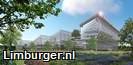 november 2007
Koningin Beatrix wordt beschermvrouwe van de Floriade 2012 in Venlo. Het is niet de eerste keer dat de koningin haar naam verbindt aan de tuinbouwwereldtentoonstelling. Ook bij vorige Floriades voerde de vorstin de titel van beschermvrouwe. 
Op het terrein van de Floriade in Venlo moet een 45 meter hoog en 2,4 hectare grote kantoorkas verrijzen die het centrale punt wordt op het terrein tijdens het evenement in 2012. De zogeheten ' Villa Flora' wekt zijn eigen energie op en moet na afloop van de Floriade dienst gaan doen als kantoorpand voor meerdere bedrijven.
De Nederlandse regering omarmt het Cradle to Cradle-concept (van wieg tot wieg), de overtreffende trap van duurzaam ontwikkelen. Producten, diensten, fabrieken, wegen, gebouwen, waterwerken en steden zouden voortaan ontwikkeld en gerealiseerd moeten worden vanuit de C2C ( cradle to cradle)-gedachte dat alles - net als de natuur - een eeuwigdurende kringloop is. Binnen Nederland heeft Limburg een voortrekkersrol. De Floriade 2012 in Venlo zal geheel volgens C2C-principes worden opgezet.

december 2007
De Rabobank stopt als eerste hoofdsponsor zo'n zes miljoen euro in de Floriade die in 2012 in Venlo wordt gehouden. De bank zal onder meer met de eigen vastgoedtak investeren in de gebouwen op het Floriadeterrein, die na afloop van de tentoonstelling bijvoorbeeld als kantoorruimte gebruikt worden.

januari 2008
Gedeputeerde Ger Driessen (CDA, Ruimtelijk Beleid) heeft zorgen over planning en voortgang van het Floriade-project. Waar het gaat om de gebouwen voor de wereldtuinbouwtentoonstelling in Venlo in 2012 wordt volgens Driessen te weinig tempo gemaakt. Ook ontbreekt het aan voldoende onderlinge afstemming tussen de diverse betrokkenen en is de informatievoorziening gebrekkig. Verder vindt de gedeputeerde dat de totale planning van het project niet in alle opzichten even duidelijk is. Bovendien zouden risico's onvoldoende in kaart zijn gebracht en zou niet genoeg overdacht zijn hoe de organisatie zich tegen tegenvallers kan wapenen.

juni 2008
Om de regio vast warm te maken voor de Floriade 2012, wordt onder de noemer Floriade Invites! een grote manifestatie gehouden. Tijdens Floriade Invites! worden de vijf thema's van de tuinbouwtentoonstelling in 2012 nader toegelicht in diverse paviljoens: Relax & Heal, Green Engine, Education & Innovation, Environment en World Show Stage. Het evenement trekt 6500 tot 7000 bezoekers.

april 2009
De kans is reëel dat de Floriade die in 2012 in Venlo wordt gehouden, niet door kan gaan in de geplande vorm. Lukt het voor 1 juli niet om marktpartijen te interesseren voor de ontwikkeling en exploitatie van enkele beeldbepalende gebouwen op het Floriadeterrein, dan is de kans groot dat de organisatie het moet doen met tijdelijke bebouwing. 
De Regio Venlo maakte gisteren officieel bekend zes tot acht miljoen euro te steken in de bouw van kantoorgebouw Villa Flora. Daarbij wordt de herindelingspremie van de provincie gebruikt.
De provincie Limburg steekt enkele miljoenen euro's in een eigen paviljoen op de Floriade 2012 in Venlo. Met het paviljoen wil de provincie zichzelf presenteren aan alle Floriadebezoekers. Het geld dat de provincie in haar eigen paviljoen steekt komt bovenop de miljoeneninjectie om de permanente gebouwen op het terrein van de grond te krijgen. Na de Floriade wordt het paviljoen een permanent nationaal centrum voor ontwikkelingssamenwerking.
De provincie wil miljoenen steken in het nieuwe VVV-stadion als club en gemeente instemmen met vestiging op het Floriadeterrein in Venlo. Het plan gaat niet door omdat zowel VVV als de gemente vasthoudt aan der locatie kazerneterrien Blerick.

juni 2009
Er gaat geen geld van het ministerie van Economische Zaken naar gebouwen op het Floriadeterrein in Venlo. Dat liet minister Maria van der Hoeven van Economische Zaken desgevraagd weten na afloop van een werkbezoek aan het terrein. "Risicodragend geld steken in gebouwen die daarna dienst moeten gaan doen op een bedrijventerrein is in mijn ogen staatssteun. Dat doen we dus niet", aldus Van der Hoeven. Tweede Kamerleden Ger Koopmans (CDA) en Geert Wilders (PVV) willen dat het kabinet gaat kijken of er meer geld geïnvesteerd kan worden in de wereldtuinbouwtentoonstelling Floriade 2012 in Venlo. 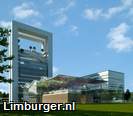 juli 2009
Het Floriadeterrein moet na 2012 het begin worden van een bedrijventerrein waar na de logistiek een nieuwe economische structuur in Noord-Limburg kan worden aangelegd: de agribusiness. Dat plan dreigt echter te mislukken. Daar zijn verschillende redenen voor aan te wijzen. Ingewijden noemen de stroperige gang van zaken, doordat de Noord-Limburgse gemeenten maar niet samen willen werken. En dan is er natuurlijk de economische crisis. Het is niet meer zo gemakkelijk om particuliere investeerders te vinden. Het project moet koste wat kost doorgaan, dat wil zeggen: twee beeldbepalende gebouwen moeten er komen: de toegangspoort, de Innovatoren, en Villa Flora. 
Ondernemer Marcel Peters wil het in Venlo geplande World Trade Center bouwen op het Floriadeterrein. Het gebouw, een toren van 128 meter en beursgebouwen, was oorspronkelijk gepland tegenover ZON Fruit & Vegetables.
Als opwarmer voor de Floriade wordt er voor 2010 een Biënnale gepland. Kosten 1,2 miloen euro. De manifestatie moet gedurende de maanden augustus tot en met november in totaal 200.000 bezoekers naar Noord-Limburg lokken. Het uitgebreide programma omvat alle kunstvormen, zoals beeldende kunst, muziek, theater, dans, literatuur, architectuur en zelfs virtuele beelden op internet. De deelnemers bestaan uit internationaal bekende artiesten, regionale kunstenaars en amateurs.

Augustus 2009
Venlo en provincie trekken samen 290.000 euro uit om de Spaanje wielerronde La Vuelta binnen te halen. Het wielerevenement wordt aangegrepen om met name de Floriade 2010 te promoten. Het evenement trekt 20.000 bezoekers.
De Regio Venlo krijgt bijna negen ton Europese subsidie voor de aanleg van basisvoorzieningen op Greenpark, het bedrijventerrein waarop in 2012 de Floriade gaat plaatsvinden.

September 2009
De Hollandpromotie van het Nederlands Bureau voor Toerisme en Congressen (NBTC) staat in 2012 in het teken van promotie van de Floriade in Venlo. Het NBTC zal met de internationale campagne Holland Naturally zoveel mogelijk buitenlandse toeristen proberen te verleiden tot een bezoek aan de wereldtuinbouwtentoonstelling.
Er komt 5,2 miljoen euro Europese subsidie voor de ontsluiting van de wereldtuinbouwtentoonstelling Floriade in 2012. Met het geld wil de Regio Venlo onder meer een brug bouwen over de A73. Die moet het Floriadeterrein en Venlo Fresh Park met elkaar verbinden. Het is de bedoeling dat op Venlo Fresh Park parkeerplaatsen voor de Floriade worden aangelegd. De subsidie komt van het Operationeel Programma Zuid-Nederland. Dat heeft 186 miljoen euro te besteden voor projecten in Zuid-Nederland.

Oktober 2009
De bouw van Villa Flora gaat door. De gemeente Venlo is desnoods bereid alleen garant te staan voor een verlies. In opdracht van de gemeente Venlo heeft architect Jón Kristinsson het ontwerp gemaakt voor een gebouw dat achttien miljoen euro kost (exclusief btw). Ruim de helft wordt betaald met de bonus die de provincie heeft uitgeloofd voor een vrijwillige herindeling in Noord-Limburg: 9,6 miljoen euro. De rest wordt gefinancierd door de gemeente Venlo.

November 2009
Horst aan de Maas, de provincie en mode-organisatie Modint in Zeist bekijken de mogelijkheden om in 2010 een internationaal mode-evenement in Horst te houden. Focus moet daarbij liggen op duurzaamheid. Het evenement wordt door de partijen gezien als een try-out voor een nog groter mode-event tijdens de Floriade in 2012.
De Floriade 2012 heeft in Las Vegas de IAAPA Brassring Award gekregen voor de pr- en marketingcampagne rond de wereldtuinbouwexpo in Venlo. De jury was met name gecharmeerd van de Floriade Roadshow. IAAPA is de grootste brancheorganisatie voor attractieen experienceparken in de wereld.
De provincie trekt vijftien miljoen euro uit voor de bouw van de Innovatoren. Speciaal voor het project moeten provinciale regels opzij geschoven worden. Zo mag Limburg volgens de eigen regels maximaal 50 procent van de investering voor eigen rekening nemen. Dat wordt meer, theoretisch mogelijk zelfs 100 procent. De Innovatoren moet, samen met de Villa Flora die de regio bouwt, de blikvanger van de Floriade worden.
Provincie en regio hebben lang geprobeerd om een projectontwikkelaar te vinden voor de gebouwen, maar niemand durft er nog in te stappen. Langer wachten kan niet, omdat de gebouwen dan niet bij de start van de Floriade klaar zijn.

December 2009
Oud-staatssecretaris van Landbouw Dzsingisz Gabor wordt benoemd tot commissaris Floriade 2012 in Venlo. Hij moet erop toezien dat alle internationale afspraken worden nagekomen. Ook is hij verantwoordelijk voor de organisatie van de Nederlandse inzending voor deze Floriade.
Het centrale thema van de Floriade 2012 is ‘Be part of the theatre in nature, get closer to the quality of life'.
Het Wereldpaviljoen op de Floriade krijgt steun van minister Bert Koenders van Ontwikkelingssamenwerking. Hij juicht de plannen toe en wil een bijdrage leveren. Het Wereldpaviljoen, dat elf meter hoog wordt, is één van de drie permanente gebouwen op het Floriadeterrein. Het gebouw blijft na 2012 bestaan als nationaal belevingscentrum mondiale vorming, waar bezoekers de Derde Wereld kunnen zien, ruiken en voelen.
De Biënnale 2010 krijgt het thema voedsel en heet voortaan Menu 2010. Het is verder de bedoeling dat het evenement ook na 2012 een tweejaarlijks vervolg krijgt.
De beeldbepalende Innovatoren wordt elf miljoen euro duurder dan tot nu toe naar buiten is gebracht. Gedeputeerde Ger Driessen beloofd dat de toren niet duurder zal worden dan 26 miljoen euro.

Januari 2010
De Duitse deelstaat Noordrijnland-Westfalen steekt 2,5 miljoen euro in een paviljoen op de Floriade.

Februari 2010
Gehandicapte bezoekers van de Floriade kunnen in 2012 gratis gebruikmaken van veertig elektronische rolstoelen. Voor het voortbewegen van zo'n rolstoel met elektrische hulpmotor, E-motion gedoopt, is de spierkracht van één vinger voldoende. 
De Kroon heeft het besluit van de gemeente Venlo goedgekeurd om grond te onteigenen voor de Floriade. De gemeente heeft 3 van de 21 hectare nodig van melkveehouder Twan Peelen aan de Heierkerkweg. De grond is belangrijk voor de Floriade, omdat er twee kassen gerealiseerd worden. Eén met orchideeën en één met groenten en fruit. 

Maart 2010
Venlo krijgt een half miljoen rijkssubsidie voor de bouw van Villa Flora op Greenport. Het ministerie van Economische Zaken heeft dat de gemeente Venlo laten weten.
De eerste van in totaal 80.000 planten voor de Floriade gaan de grond in. De tuinbouwexpo ligt voor op schema.

April 2010
De Venlose gemeenteraad geeft groen licht voor de financiering van Villa Flora. Villa Flora kost 17,6 miljoen euro. Een amendement van VVD, CDA, D66 en Lokale Democraten om 9,6 miljoen herindelingsgeld in de villa te steken en als Venlo garant te staan voor een lening van 8 miljoen wordt met 24 tegen 9 stemmen aangenomen. Tegenover het optimisme van deze partijen en het Venlose college staan de grote zorgen van PvdA, GroenLinks, SP en Realisten '82.
Demissionair minister Eimert van Middelkoop kent drie ton subsidie toe voor de bouw van de Innovatoren en Villa Flora op het Floriadeterrein in Venlo. Het geld van het ministerie van VROM is bestemd voor projecten waarmee ervaring op wordt gedaan met zeer energiezuinig bouwen. 

Mei 2010
Beesel moet 165.762 euro in de Floriade steken, vinden Burgemeester en Wethouders van Beesel. Beesel hoort sinds 1 januari 2010 bij de Regio Venlo, een samenwerkingsverband van Noord-Limburgse gemeenten. Ook Venray wil extra bijdragen aan de bouw van Villa Flora.
Provincie, Rijkswaterstaat, de organisatie van de Floriade en de gemeente Venlo onderzoeken zo'n veertig maatregelen op haalbaarheid en betaalbaarheid om de verkeersoverlast tijdens de Floriade in 2012 te beperken. 
Zo zouden de openingstijden van de wereldtuinbouwtentoonstelling in 2012 aangepast worden, zodat de bezoekers van de Floriade niet in gedrang komen met het plaatselijke woon-werkverkeer.
Verder zou op drukke dagen, op topdagen worden 35.000 bezoekers verwacht, de Floriade langer openblijven om verkeersproblemen te voorkomen. Het bezoek aan de Floriade op minder drukke dagen wordt mogelijk aantrekkelijk gemaakt door kortingen. 
Ook zou de plaatselijke bevolking met de fiets naar de Floriade moeten komen en met het openbaar vervoer naar het werk gaan. Bussen die toch moeten rijden voor de bezoekers van de Floriade zouden ook werknemers uit de regio gratis naar het werk kunnen brengen, is een voorstel. Ook zouden navigatiesystemen aangepast moeten worden om bezoekers via de voorkeursroute naar de Floriade te leiden.